Si comunica che le immatricolazioni relative all’immatricolazione al Corso di laurea in Scienze psicosociali della comunicazione si sono chiuse con la copertura di tutti i posti disponibili (115).Se, a seguito di rinuncia, dovessero rendersi dei posti disponibili, questi posti saranno assegnati tenendo conto della dichiarazione di disponibilità dei candidati al ripescaggio.Pertanto, tutti i candidati ancora interessati all’immatricolazione, nel periodo dall’11 settembre al 13 settembre 2021, dovranno dichiarare la loro disponibilità al ripescaggio per la riassegnazione di eventuali posti ancora vacanti. Tale disponibilità deve essere manifestata solo ed esclusivamente collegandosi a Segreterie Online e cliccando “Ammissioni”. La procedura presenterà i corsi di Laurea in cui non si risulta ammessi e per i quali è possibile selezionare nella colonna “Ripescaggio” la voce “Presenta Domanda”. Il giorno 14 settembre sarà pubblicato l’elenco dei candidati che avranno presentato domanda di ripescaggio. Per eventuali successive immatricolazioni saranno chiamati solo i candidati che hanno presentato tale domanda.Milano, 10 settembre 2021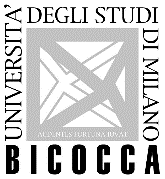 UNIVERSITA’ DEGLI STUDI DI MILANO – BICOCCAPIAZZA DELL’ATENEO NUOVO, 1 - 20126 MILANO